Chevaucher l’ondeComment repousser les limites du « mur de la caténaire » ?Activités : Découverte – Imprégnation : ProgrammeObjectif :   Filière : S  Sciences de l’Ingénieur - Niveau : Classe de première : Identifier les paramètres importants ;Analyser le besoin (technique et commercial) ;Analyser le comportement du système étudié ;Découvrir les phénomènes physiques mis en jeu.  Objectif de la séquence :Découvrir : - Comment est générée l’onde de la caténaire ?- Quels sont les paramètres agissant sur les défauts de captage ?-  Quelles sont les conséquences économiques ? Liens avec le programme : Moyens mis en œuvre : Animation « Chevaucher l’onde » : Pack Ressources LGV  sur  http://lgv.asco-tp.fr/Compétences attenduesA – AnalyserA – AnalyserConnaissances associéesCompétences attenduesA1 Analyser le besoinBesoin finalités, contraintes, cahier des chargesConnaissances associéesCompétences attenduesA2 Analyser le systèmeSystème et frontière d’étudeMatériauxComportement du solide déformableConnaissances associéesCompétences attenduesB - ModéliserB - ModéliserConnaissances associéesCompétences attenduesB1 Identifier et caractériser les grandeursFrontière d’étudeCaractéristiques des grandeurs physiquesMatériauxConnaissances associéesCompétences attenduesB1 Identifier et caractériser les grandeursEnergie de puissanceNotion de pertesConnaissances associéesCompétences attenduesD – CommuniquerD – CommuniquerConnaissances associéesCompétences attenduesD1 Rechercher et traiter des informationsDossier techniqueInternet, outil de travail collaboratif.Connaissances associéesCompétences attenduesD2 Mettre en œuvre une communicationSchéma.Production de document.Connaissances associées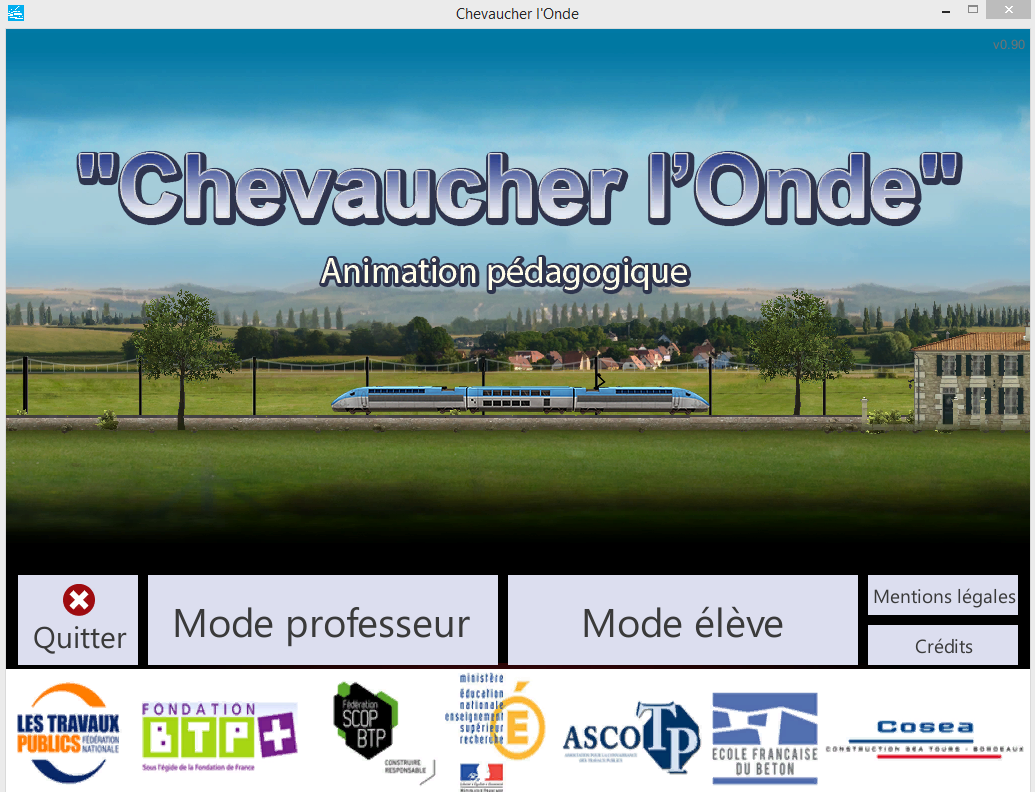 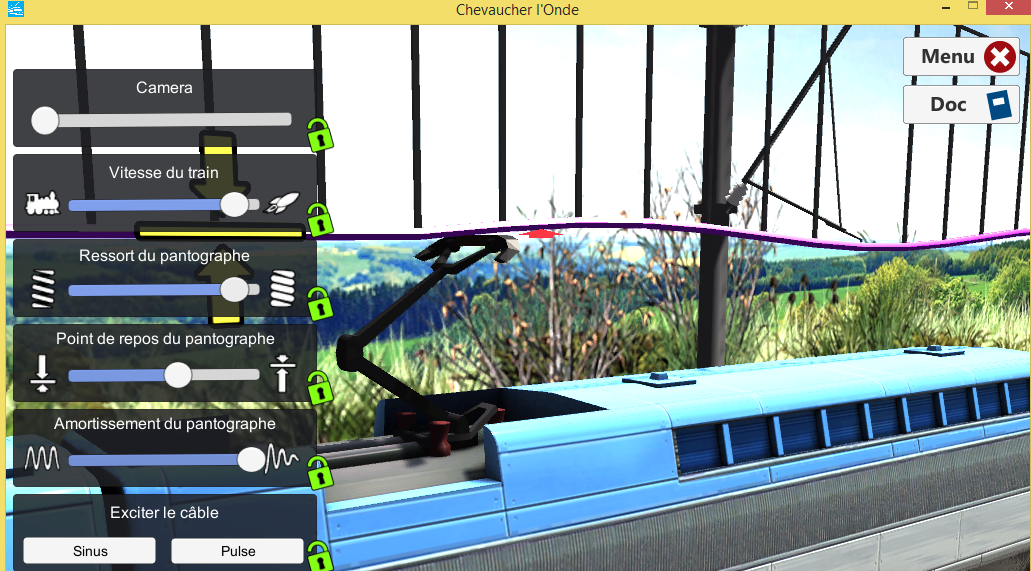 